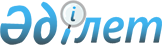 О внесении изменений и дополнений в Инструкцию по бухгалтерскому учету в государственных учреждениях
					
			Утративший силу
			
			
		
					Приказ Председателя Комитета казначейства Министерства финансов Республики Казахстан от 17 марта 2001 года № 141. Зарегистрирован в Министерстве юстиции Республики Казахстан 21 марта 2001 года № 1431. Утратил силу приказом Министра финансов Республики Казахстан от 4 августа 2010 года № 395

      Сноска. Утратил силу приказом Министра финансов РК от 04.08.2010 № 395 (вводится в действие с 01.01.2013).     Приказываю:

     1. Утвердить прилагаемые изменения и дополнения в V980489_

Инструкцию по бухгалтерскому учету в государственных учреждениях, утвержденную приказом Департамента казначейства Министерства финансов Республики Казахстан от 27 января 1998 года N 30.

     2. Настоящий приказ вступает в силу со дня его государственной регистрации в Министерстве юстиции Республики Казахстан.      Председатель         Согласовано                               УтвержденоПервый вице-Министр финансов             приказ Комитета казначейства      Республики Казахстан                     Министерства финансов        16.03.2001 г.                         Республики Казахстан                                          от 17 марта 2001 года N 141                Изменения и дополнения в Инструкцию по

          бухгалтерскому учету в государственных учреждениях       Внести в V980489_ Инструкцию по бухгалтерскому учету в государственных учреждениях, утвержденную приказом Департамента казначейства Министерства финансов Республики Казахстан от 27 января 1998 года N 30, следующие изменения и дополнения: 

      в пункте 32: 

      в Плане счетов бухгалтерского учета исполнения сметы расходов для государственных учреждений: 

      в разделе VII "Расчеты": 

      счет 18 "Расчеты с рабочими и служащими и стипендиатами" дополнить субсчетом 188 "Расчеты, связанные с изъятием наличных тиынов из денежного обращения"; 

      пункт 159 дополнить абзацем четвертым следующего содержания: 

      "Возврат подотчетным лицом остатка неиспользованного аванса осуществляется наличными деньгами в тенге, остаток не возвращенной подотчетным лицом суммы в тиынах учитывается при последующих выдачах сумм под отчет. Невозвращенный работником остаток подотчетных сумм в тиынах на момент увольнения или на конец отчетного года, учитываемый по дебету субсчета 160, удерживается из его заработной платы, при этом производится запись по дебету субсчета 180 и по кредиту субсчета 160. Сумма долга государственного учреждения перед подотчетным лицом в тиынах на момент увольнения списывается на субсчет 188 "Расчеты, связанные с изъятием наличных тиынов из денежного обращения", при этом производится запись по дебету субсчета 160 и по кредиту субсчета 188."; 

      пункт 174 дополнить абзацем следующего содержания: 

      "В случае выплаты депонированных сумм наличными деньгами, остаток не выплаченной суммы в тиынах возвращается на субсчет 180 и учитывается при выплате заработной платы. При увольнении работника остаток тиынов, не выплаченных, и наоборот, излишне выплаченных в результате применения арифметического метода округления суммы до одного тенге, зачисляется на субсчет 188 "Расчеты, связанные с изъятием наличных тиынов из денежного обращения"; 

      пункт 178 дополнить субсчетом 188 "Расчеты, связанные с изъятием наличных тиынов из денежного обращения"; 

      пункт 181 дополнить абзацами девятым и десятым следующего содержания: 

      "Сумма не выплаченной работнику заработной платы в тиынах отражается на субсчете 180 переходящим остатком (отрицательным или положительным), и учитывается в следующем месяце при выплате заработной платы, кроме того, остаток задолженности по заработной плате в тиынах переходит на следующий год. 

      При увольнении работника остаток тиынов, не выплаченных, и наоборот, излишне выплаченных в результате применения арифметического метода округления суммы до одного тенге, зачисляется на субсчет 188 "Расчеты, связанные с изъятием наличных тиынов из денежного обращения."; 

      пункт 182 дополнить абзацами следующего содержания: 

      "Сумма стипендии в тиынах, не выплаченная ее получателю, отражается на субсчете 181 переходящим остатком, и учитывается в следующем месяце при выплате стипендии, кроме того, остаток задолженности в тиынах переходит на следующий год. 

      При завершении срока обучения стипендиата сумма тиынов, не выплаченных, и наоборот, излишне выплаченных в результате применения арифметического метода округления суммы до одного тенге, зачисляется на субсчет 188 "Расчеты, связанные с изъятием наличных тиынов из денежного обращения."; 

      пункт 188 дополнить абзацем третьим следующего содержания: 

      "Суммы, удержанные из заработной платы по исполнительным листам и другим документам, могут быть выданы наличными деньгами через кассу государственного учреждения в тенге. Сумма в тиынах, не выплаченная ее получателю, отражается на субсчете 187 переходящим остатком, и учитывается в следующем месяце при выплате, кроме того, остаток задолженности в тиынах переходит на следующий год. В случае окончания срока действия исполнительного листа или другого документа остаток тиынов, не выплаченных, и наоборот, излишне выплаченных в результате применения арифметического метода округления суммы до одного тенге, зачисляется на субсчет 188 "Расчеты, связанные с изъятием наличных тиынов из денежного обращения."; 

      дополнить пунктом 188-1 следующего содержания: 

      "188-1. На субсчете 188 "Расчеты, связанные с изъятием наличных тиынов из денежного обращения" отражаются суммы тиынов, невыплаченные или излишне выплаченные в случаях увольнения работника, завершения срока обучения стипендиата, окончания срока действия исполнительного листа или другого документа, по причине изъятия наличных тиынов из денежного обращения. Невыплаченный остаток заработной платы, стипендии, сумм, удержанных по исполнительным листам, сумм задолженности перед подотчетным лицом в тиынах отражается по кредиту субсчета 188 и по дебету субсчетов 160, 180, 181, 187. Сумма излишне выплаченных тиынов в результате применения арифметического метода округления суммы до одного тенге (до 50 тиынов округляется в меньшую сторону; 50 тиын и выше округляется в большую сторону) отражается по кредиту субсчетов 180, 181, 187 и по дебету субсчета 188. 

      По окончании года остаток по кредиту субсчета 188, сложившийся в виде разницы между суммой невыплаченных остатков заработной платы, стипендии, остатков невыплаченных сумм, удержанных по исполнительным листам, сумм задолженности перед подотчетным лицом в тиынах и суммой излишне выплаченных тиынов по вышеуказанным выплатам, в результате применения арифметического метода округления суммы до одного тенге, подлежит зачислению в бюджет, при этом производится запись по дебету субсчета 188 и по кредиту субсчета 173, при перечислении ее в бюджет осуществляется запись по дебету субсчета 173 и по кредиту субсчета 090. Остаток по дебету субсчета 188 переходит на следующий год."; 

      пункт 191-3 дополнить абзацем следующего содержания: 

      "С момента выхода Указа Президента Республики Казахстан от 7 февраля 2001 года U010549_ "О некоторых вопросах функционирования национальной валюты Республики Казахстан" задолженность по социальным выплатам, назначенным ранее в суммах, имеющих дробную величину, то есть с тиынами, подлежит округлению до одного тенге, независимо от суммы тиынов. При этом на сумму доначисления в связи с округлением производится запись по дебету субсчета 200 и по кредиту субсчета 193.".
					© 2012. РГП на ПХВ «Институт законодательства и правовой информации Республики Казахстан» Министерства юстиции Республики Казахстан
				